Senior Assistant HeadteacherFor January 2021L14 – L18We are looking for a dynamic individual to join Team EWS.  This is an open role where the responsibility will be determined after the interview process - building on your strengths and developing you as a senior leader.  You will be ready from the get-go; have strong leadership experience and a proven track record.As a member of the senior leadership team, you will lead staff to enable all students to make maximum progress, and to develop as confident, well-educated and happy young people.  You will be flexible and multi-skilled and able to take on any portfolio or area of responsibility.  The leadership challenges and demands in a school mean that specific responsibilities have to change from time to time, and this role is one in which adaptability and creativity are paramount.We are forward thinking and progressive and our staff and students strive to improve; learning is at the heart of everything we do.  Our school is located across two sites, Roade and Deanshanger but operates as one school with many staff working across both sites – this role will be based on our North Campus in Roade; travel across sites will be required and flexibility is a must.  This role is key to the success of the school and we want an experienced leader with a positive attitude, who cares about making a difference to the outcomes for our students and can take others along with them. You will need to be a team player who can multitask effectively, motivate others and demonstrate a commitment to high standards.The successful candidate will also:Have clarity of vision about improvement strategiesShow vision, conviction and authority and lead by exampleBe very organisedHave strong whole school leadership experienceHave the desire to help build successful schools and demonstrate a commitment to ensuring that our school communities are effective, efficient and sustainableHave to meet the person specification and will be required to apply for a DBS disclosure.Training and development opportunities will be offered.  All staff are encouraged to study further, and the academy will actively support staff to obtain relevant further qualifications where possible. Tove Learning Trust is a MAT with a small central structure and a large amount of autonomy granted to its constituent schools. The trust is a fast moving and exciting place to work where the schools have a shared vision and purpose: to deliver outstanding educational experiences that lead to inspiring outcomes. Each academy has a strong individual identity and tailors their educational provision to serve their local community. Academies within the trust collaborate to share expertise and maximise opportunities and experiences for our students. The Local Governing Body of Elizabeth Woodville School and Trustees of Tove Learning Trust are committed to safeguarding and promoting the welfare of children, young people and vulnerable adults and expects all staff and volunteers to share this commitment.How to apply - All documents including the full job description, person specification and application form are available on our website. Please ensure your application form and covering letter includes examples of your experience and how you meet the criteria outlined in the job description and person specification. Please do not send a CV without a fully completed application form. Further information requests or completed applications should be sent to Michelle Saint at michelle.saint@ewsacademy.org.uk      To arrange a visit please contact Jane Karaolis on 01604 862125.Closing date:  1 October 2021Interviews:  w/c 7 October 2021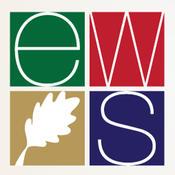 Elizabeth Woodville School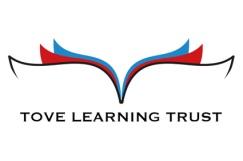 